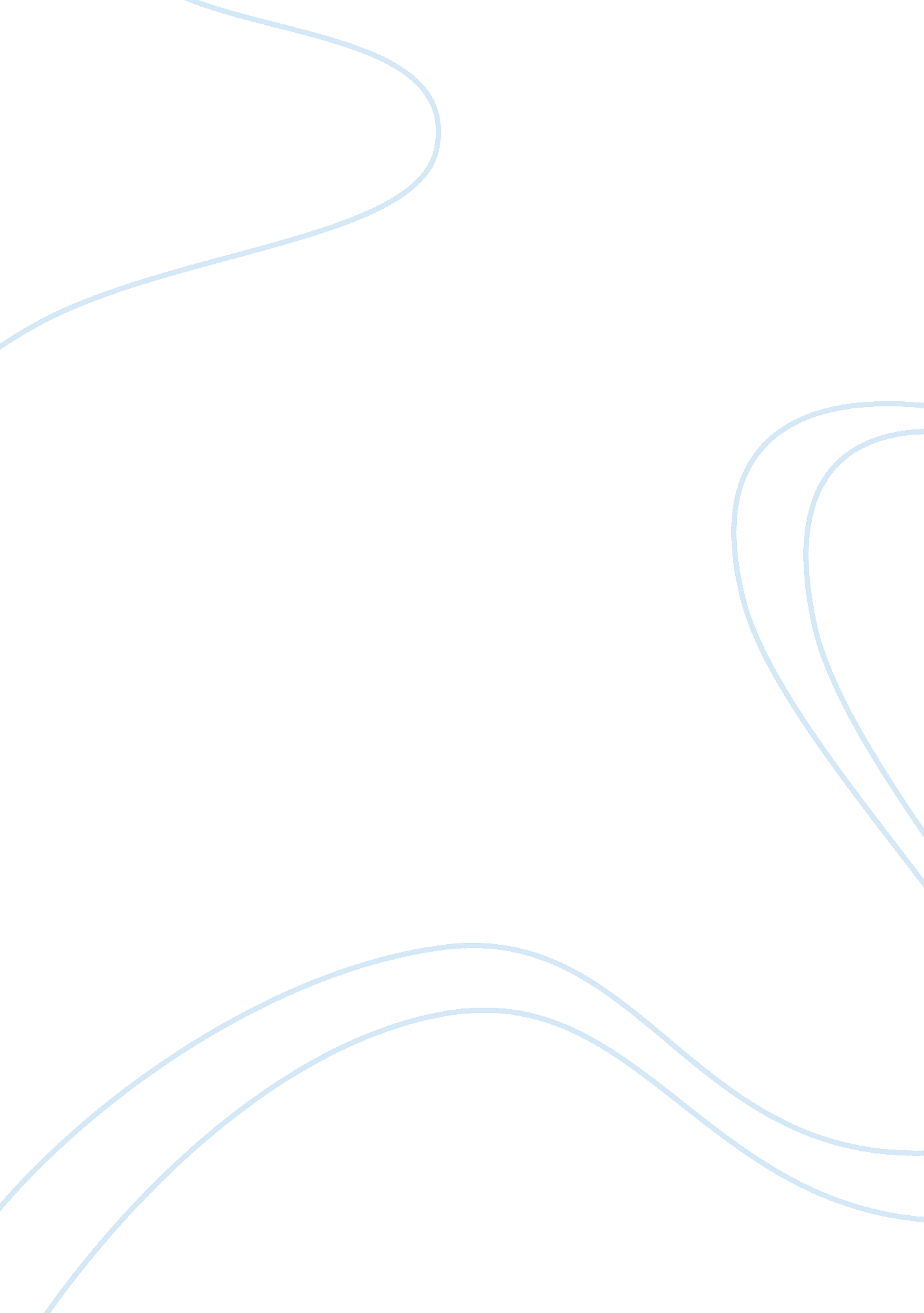 Local revision worksheetLinguistics, English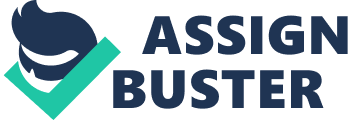 Local Revision Worksheet Paragraph Length A perfect paragraph should be neither too short nor too long. To achieve the right length for each paragraph, ensure that a single paragraph contains five to six well-structured sentences. The first and third paragraphs of the essay are long. Consider revising them to the right length. Practice to perfect paragraph lengths throughout the essay. Consider reorganizing the entire essay to achieve uniformity in the paragraphs. Every paragraph should address a single concept (Driscoll and Brizee 1). 
Paragraph Clarity 
According to Driscoll and Brizee, paragraph coherence is vital in academic writing (1). A paragraph should present clear ideas and coherent for proper understanding. Most of the paragraphs present clear ideas while, in others, there is negligible paragraphs clarity. Concept analysis in the paper is excellent as well as the provided supporting evidence. Limit the length of each quotation because lengthy quotations completely demean the main idea. The third and sixth paragraphs of the essay have lengthy quotations that require revision. Paraphrase some of the quotes to enhance good flow of ideas within a paragraph. Moreover, distribution of the ideas should be uniform, to avoid chances of having multiple ideas in one paragraph. A range of one to two ideas is sufficient for each paragraph. 
Paragraph Transitions 
Although a paragraph addresses a single concept, it is fundamental to attain transition from one idea to another (Driscoll and Brizee 1). There are a few paragraph transition words and phrases used throughout the paper. Paragraph transition enhances flow in any scholarly academic writing. Apply specific words and phrases develop transitions using proper word choice. Transitional words are mostly conjunctive adverbs and include different words: accordingly, meanwhile, also and finally that are fundamental to enhance proper transition. Other examples of transitional phrases: in addition, of course and for instance, are applicable to achieve paragraph transition. 
Work Cited 
Driscoll, Dana and Brizee, Allen. " On Paragraphs." The Purdue OWL. Purdue U Writing Lab, 1 March 2013. Web. 13 August 2014. 